IDENTIFICATION OF THE MATERIAL AND SUPPLIERProduct Name	GUN WASH THINNERSCompany Name	Nightingale SupplyAddress	12a Hungerford Street, Northgate Qld 4013Telephone	(07) 3260 6544 (BH) Poisons Information Centre 131126Recommended Use	General purpose cleaner for spray guns and linesHAZARDS IDENTIFICATIONHazard Categories	Flammable Liquids: Category 2Skin Corrosion/Irritation: Category 2Serious Eye Damage/Irritation - Category 2ASpecific Target Organ Toxicity - Single Exposure: Category 3 Specific Target Organ Toxicity - Repeated Exposure: Category 2 Aspiration Toxicity: Category 1Toxic to Reproduction: Category 2 Chronic Aquatic Toxicity: Category 3GHS Label ElementsSignal Word	DANGERSymbol(s)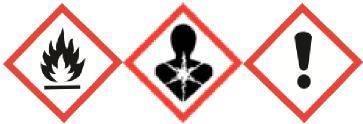 Hazard Statements	H225:	Highly flammable liquid and vapourH304:	May be fatal if swallowed and enters airwaysH315:	Causes skin irritationH319:	Causes serious eye irritationH336:	May cause drowsiness or dizzinessH361:	Suspected of damaging fertility or the unborn childH373:	May cause damage to organs through prolonged or repeated exposureH412:	Harmful to aquatic life with long lasting effectsPrecautionary StatementsP303+P361+P353: If ON SKIN (or hair): Take off contaminated clothing and wash before reuse. Rinse skin with water/showerP304+P340:	IF INHALED: Remove victim to fresh air and keep at rest in a position comfortable for breathingP305+P351+P338: IF IN EYES: Rinse cautiously with water for several minutes.Remove contact lenses, if present and easy to do. Continue rinsingFIRST AID MEASURESIngestion	If swallowed, DO NOT induce vomiting. Transport to nearest medical facility for additional treatment. If vomiting occurs spontaneously, keep head below hips to prevent aspiration.Eyes	If in eyes, hold eyes open, flood with water for at least 15 minutes. Seek immediate medical assistance.Skin	If skin contact occurs, remove contaminated clothing and wash skin thoroughly with water and follow by washing with soap if available. If symptoms occur, transport to the nearest medical facility for treatment.Inhaled	Keep victim calm, and remove to fresh air if safe to do so. Obtain medical treatment immediately. Remove any contaminated clothing.First Aid Facilities	Eye wash fountains and safety showers should be available for emergency use.Advice to Doctor	Treat symptomatically.Most Important Symptoms and Effects Acute and DelayedInhalation	Breathing of high vapour concentrations may cause central nervous system depression resulting in headaches, dizziness and nausea; continued inhalation may result in unconsciousness and/or death.Skin	May include redness, swelling, pain and/or blisters.Eye	May include burning sensation, redness, swelling and/or blurred vision.Ingestion	May include coughing, choking, wheezing, difficulty in breathing, chest congestion, shortness of breath and/or fever.FIRE FIGHTING MEASURESSuitable Extinguishing MediaSpecial Protective Precautions and Equipment for Fire FightersSpecific Hazards Arising from the ChemicalFoam, water spray or fog, dry chemical powder or carbon dioxide. Do not use water in a jet.Wear full protective clothing and self-contained breathing apparatus.Carbon dioxide. Carbon monoxide may be evolved if incomplete combustion occurs. Will float and can be reignited on surface water. Vapour is heavier than air, can spread along ground and distant ignition is possible.ACCIDENTAL RELEASE MEASURESAvoid contact with spilled or released material. For guidance on selection of personal protective equipment see Chapter 8 of the Safety Data Sheet.HANDLING AND STORAGEEXPOSURE CONTROL / PERSONAL PROTECTION Occupational Exposure LimitsBiological Exposure	No biological limit allocated.Index (BEI) Engineering ControlsVentilation	Provide sufficient ventilation to keep airborne levels below the exposure limits. Where vapours or mists are generated, particularly in enclosed areas, and natural ventilation is inadequate, a flameproof exhaust ventilation system is required. Refer to AS 1940 - The storage and handling of flammable and combustible liquids and AS/NZS 2430.3.1:1997 : Classification of hazardous areas - Examples of area classification - General, for further information concerning ventilation requirements.Page 4 of 8	Issue Date: 8 December 2016Hand Protection	Where hand contact with the product may occur the use of gloves approved to relevant standards (e.g. Europe: EN374, US: F739, AS/NZS:2161) made from the following materials may provide suitable chemical protection: Longer term protection: Viton.Incidental contact/Splash protection: Nitrile rubber. Suitability and durability of a glove is dependent on usage, e.g. frequency and duration of contact, chemical resistance of glove material, dexterity. Always seek advice from glove suppliers. Contaminated gloves should be replaced. Personal hygiene is a key element of effective hand care. Gloves must only be worn on clean hands. After using gloves, hands should be washed and dried thoroughly. Application of a non-perfumed moisturizer is recommended.Skin Protection	Wear gloves of impervious material. Final choice of appropriate gloves will vary according to individual circumstances i.e. methods of handling or according to risk assessments undertaken. Reference should be made to AS/NZS 2161.1: Occupational protective gloves - Selection, use and maintenance.Eye Protection	Safety glasses with side shields, goggles or full-face shield as appropriate recommended. Final choice of appropriate eye/face protection will vary according to individual circumstances i.e. methods of handling or engineering controls and according to risk assessments undertaken. Eye protection should conform with Australian/New Zealand Standard AS/NZS 1337 - Eye Protectors for Industrial Applications.Respiratory	If engineering controls do not maintain airborne concentrations to a level which isProtection	adequate to protect worker health, select respiratory protection equipment suitable for the specific conditions of use and meeting relevant legislation. Check with respiratory protective equipment suppliers. Where air-filtering respirators are suitable, select an appropriate combination of mask and filter. Select a filter suitable for organic gases and vapours [Type A boiling point > 65°C (149°F)] meeting EN14387. Where respiratory protective equipment is required, use a full-face mask. Where air-filtering respirators are unsuitable (e.g., airborne concentrations are high, risk of oxygen deficiency, confined space) use appropriate positive pressure breathing apparatus.Body Protection	Chemical resistant gloves/gauntlets, boots, and apron. Where risk of splashing or in spillage clean up, use chemical resistant one-piece overall with integral hood. Wear antistatic and flame retardant clothing.Smoking & Other	Smoking must be prohibited in all areas where this product is used - see safetyDusts	information on flammability.Thermal Hazards	Not applicable.Monitoring Methods	Monitoring of the concentration of substances in the breathing zone of workers or in the general workplace may be required to confirm compliance with an OEL and adequacy of exposure controls. For some substances biological monitoring may also be appropriate. Examples of sources of recommended exposure measurement methods are given below or contact the supplier.Local guidelines on emission limits for volatile substances must be observed for the discharge of exhaust air containing vapor.PHYSICAL AND CHEMICAL PROPERTIES Appearance	Colourless liquidOdour	AromaticMelting Point	Not availableBoiling Point	56-110°C / 293°F Specific Gravity (H20=1) At 15°C 0.810-0.815 kg/m3 ph Value	No data availableVapour Pressure	No data available Vapour Density (air=1)	No data available Flash Point	<4°C (Abel Seta flash) Self Ignition Temp	No data availableFlammable Limits	LEL : No data availableUEL : No data availableVOC Content	100%STABILITY AND REACTIVITYChemical Stability	Stable under normal conditions.Incompatible Materials	Strong oxidizing agents.Conditions to Avoid	Heat, sparks, flame and build-up of static electricity.Hazardous	Thermal decomposition is highly dependent on conditions. A complex mixture of Decomposition	airborne solids, liquids, gases, including carbon monoxide, carbon dioxide and other Products	organic compounds will be evolved when this material undergoes combustion or thermalor oxidative degradation.Hazardous Reactions	Stable under normal conditions of use.TOXICOLOGICAL INFORMATIONAcute Toxicity	Expected to be of low toxicity - LD50 Oral (rat) >2000mg/kg.Skin Corrosion/Irritation Irritating to skin. Prolonged contact may cause defatting of skin which can lead to dermatitis.Serious Eye Damage/	Irritating to eyes.IrritationRespiratory or Skin	Not expected to be a sensitizer.SensitisationGerm Cell Mutagenicity Not mutagenic.Carcinogenicity	Not expected to be carcinogenic.Reproductive Toxicity	Suspected human reproductive toxicant. Damage to foetus possible.Specific Target Organ	Single Exposure: Data Not AvailableToxicity (STOT)Specific Target Organ	Repeated Exposure: Central nervous system: repeated exposure effects the nervousToxicity (STOT)	system.Respiratory System	Repeated exposure affects the respiratory system.Aspiration Hazard	Aspiration into the lungs when swallowed or vomited may cause chemical pneumonitis which can be fatal.ECOLOGICAL INFORMATION Acute ToxicityFish	Toxic: 1 <LC/EC/IC50 <= 10mg/lAquatic Invertebrate       Harmful: 10 <LC/EC/IC50 <=100mg/lAlgae	Low toxicity: 1 <LC/EC/IC50 >100mg/lMicroorganisms	Data availableChronic ToxicityFish	Data not available Aquatic Invertebrate Data not available Algae	Data not available Microorganisms	Data not availablePersistence and	Readily biodegradable. Oxidises by photo-chemical reactions in air.DegradabilityBioaccumulative	Does not bioaccumulate significantly.PotentialMobility in Soil	Floats on water, highly mobile and my contaminate groundwater.Other Adverse Effects	Data not available.DISPOSAL CONSIDERATIONSDisposal Methods	Dispose of waste according to Federal, EPA, State and Local Regulations. Labels should not be removed from containers until they have been cleaned. Do not cut, puncture or weld on or near containers. Empty containers may contain hazardous residues. Contaminated containers must not be treated as household waste. Containers should be cleaned by appropriate methods and then re-used or disposed of by landfill or incineration as appropriate. Do not incinerate closed containers.TRANSPORT INFORMATIONProper Shipping Name	Paint Related MaterialUN number	1263DG Class	3Subsidiary Risk 1	Non AllocatedPackaging Group	IIHazchem Code	3YEMarine Pollutant	NoSpecial Precautions for Refer to incompatibilities in Section 7 and stability and reactivity information in   SectionUser	10.Additional Transport	NilRequirementsREGULATORY INFORMATIONPoisons Schedule	S5(SUSMP)Chemical Inventory	Listed in AICS (AUST), DLS, INV (CN), ENCS (JP), TACA, EINECS, KECI (KR) andStatus	PICCS (PH)OTHER INFORMATIONContact Person/Point: Technical Information: (03) 9338 6655Date of Preparation or SDS reviewed: 8 December 2016last revision of SDSAbbreviationsACGIH	American Conference of Governmental Industrial HygienistsADG Code	Australian Code for the Transport of Dangerous Goods by Road & RailAICS	Australian Inventory of Chemical SubstancesCAS Number	Chemical Abstracts Service Registry NumberGHS	Globally Harmonised System of Classification and LabellingHAZCHEM Code	Emergency action code of numbers and letters which gives information to emergency servicesIATA	International Air Transport AssociationIMDG	International Maritime Dangerous Goodsmg/m3	Milligrams per Cubic MetreNOHSC	National Occupational Health and Safety Commissionppm	Parts Per MillionSTEL	Short Term Exposure LimitSDS	Safety Data SheetSUSMP	Standard for the Uniform Scheduling of Medicines and PoisonsT   W	A	T	i   m	e	W	e    i    g    h    t e   d	A   v	e    r    a    g  eThis SDS summarises our best knowledge of the health and safety hazard information of the product and how to safely handle and use the product in the workplace. Each user must review this SDS in the context of how the product will be handled in the workplace and in conjunction with other materials. It is the user’s obligation to evaluate and use this product safely and to comply with all applicable laws and regulations. The Company accepts no responsibility for any injury, loss or damage, resulting from abnormal use of the material or from any failure to adhere to recommendations. If clarification or further information is needed to ensure that an appropriate risk assessment can be made, the user should contact this company.END OF SDSGUN WASH THINNERSSAFETY DATA SHEETGUN WASH THINNERSSAFETY DATA SHEETGUN WASH THINNERSSAFETY DATA SHEETDate:December 2020Ph: (07) 3260 6544FAX: (07)3260 6646Date:December 2020Date:December 2020Statement of HazardousNatureGHS ClassificationClassified as Hazardous according to the criteria of the Australian Safety andCompensation Council ASCC (formerly NOHSC) Approved Criteria for Classifying Hazardous Substances [NOHSC: 1008] 3rd Edition.GUN WASH Thinners is classified as Dangerous Goods according to the Australian Code for the Transport of Dangerous Goods by Road and Rail.PreventionGeneral P101:If medical advice is needed, have product container or label at handP102: P103:P201: P202:P210: P233 P240: P241: P242: P243: P260: P261: P264: P271: P273: P280: P281:Keep out of reach of children Read label before use PreventativeObtain special instructions before useDo not handle until all safety precautions have been read and understoodKeep away from heat/sparks/open flames/hot surfaces. No smoking Keep container tightly closedGround/bond container and receiving equipmentUse explosion-proof electrical/ventilation/lighting equipment Use only non-sparking toolsTake precautionary measures against static discharge Do not breath mist/vapours/sprayAvoid breathing mist, vapours, spray Wash thoroughly after handlingUse only outdoors or in a well-ventilated area Avoid release to the environmentWear protective gloves/eye protection/face protection Use personal protective equipment as required.ResponseP301+P310:P302+P352:IF SWALLOWED: Immediately call a POISON CENTRE or doctor/physicianIF ON SKIN: Wash with plenty of soap and waterP308+P313:P312: P314: P331P332+P313: P337+P313: P362: P370+P378: P391:IF exposed or concerned: Get medical advice/attentionCall a POISON CENTER or doctor/physician if you feel unwell Get medical advice/attention if you feel unwellDo NOT induce vomitingIf skin irritation occurs: Get medical advice/attention If eye irritation persists: Get medical advice/attentionTake off contaminated clothing and wash before reuse In case of fire: Use foam/water spray/fog for extinction Collect spillageStorageP403+P233: P403+P235: P405:Store in a well ventilated place. Keep container tightly closed Store in a well ventilated place. Keep coolStore locked upDisposalP501:Dispose of contents and container to appropriate waste site of reclaimer in accordance with local and national regulations3.	COMPOSITION / INFORMATION ON INGREDIENTSClassification of Components According to GHSChemical NameCAS No.ConcentrationToluene108-88-3<50% WSolvent Naptha, Petroleum, Light Aliphatic64742-89-8<30% WAcetone67-64-1<30% W1-methoxy-2-propanol107-98-2<5%Xylene1330-20-7<5%Benzene, ethyl-100-41-4<.075Methyl Ethyl Ketone78-93-1<15% WEthyl Alcohol64-17-5<10% WPersonal Precautions,Protective Equipment and Emergency ProceduresEnvironmental ProceduresMethods and Materials for Containment and Cleaning UpShut off leaks, if possible without personal risks. Isolate hazard area and deny entry tounnecessary or unprotected personnel. Remove all sources of ignition in the surrounding area. Take precautionary measure against static discharge. Ensure electrical continuity by bonding and earthing all equipment.Use appropriate containment to avoid environmental contamination. Prevent from spreading and entering waterway using sand, earth or other appropriate barriers. Attempt to disperse the vapour or to direct its flow to a safe location for example by using fog sprays. Ventilate contaminated area thoroughly.For small spills (< 1 drum), transfer by mechanical means to a labelled, sealable container for product recovery or safe disposal. Allow residues to evaporate or use an appropriate absorbent material and dispose of safely.For larger spills (> 1 drum), transfer by means such as vacuum truck to a salvage tank for recovery or disposal. Do not flush residues with water. Retain as contaminated waste. Allow any residues to evaporate or use an appropriate absorbent material and dispose of safely.Precautions for SafeHandlingConditions for Safe Storage, Including any IncompatibilitiesHighly flammable product. Avoid breathing vapours. Handle and open containers withcare in a well-ventilated area. Ensure that the workplace is ventilated such that the Occupational Exposure limit is not exceeded. Avoid contact with skin, eyes and clothing. Wash thoroughly after handling. Do not eat, drink or smoke in contaminated areas.Electrostatic charges may be generated during transfer. Electrostatic discharge may cause fire. Ensure electrical continuity by earthing all equipment.Store in a well-ventilated area, away from sunlight, ignition sources and other sources of heat. Do not store near strong oxidants.AppropriateEngineering ControlsPersonal ProtectionThe level of protection and types of controls necessary will vary depending uponpotential exposure conditions. Select controls based on a risk assessment of local circumstances. Appropriate measures include: Adequate explosion-proof ventilation to control airborne concentrations below the exposure guidelines/limits. Use sealed systems as far as possible. Firewater monitors and deluge systems are recommended. Eye washes and showers for emergency use.